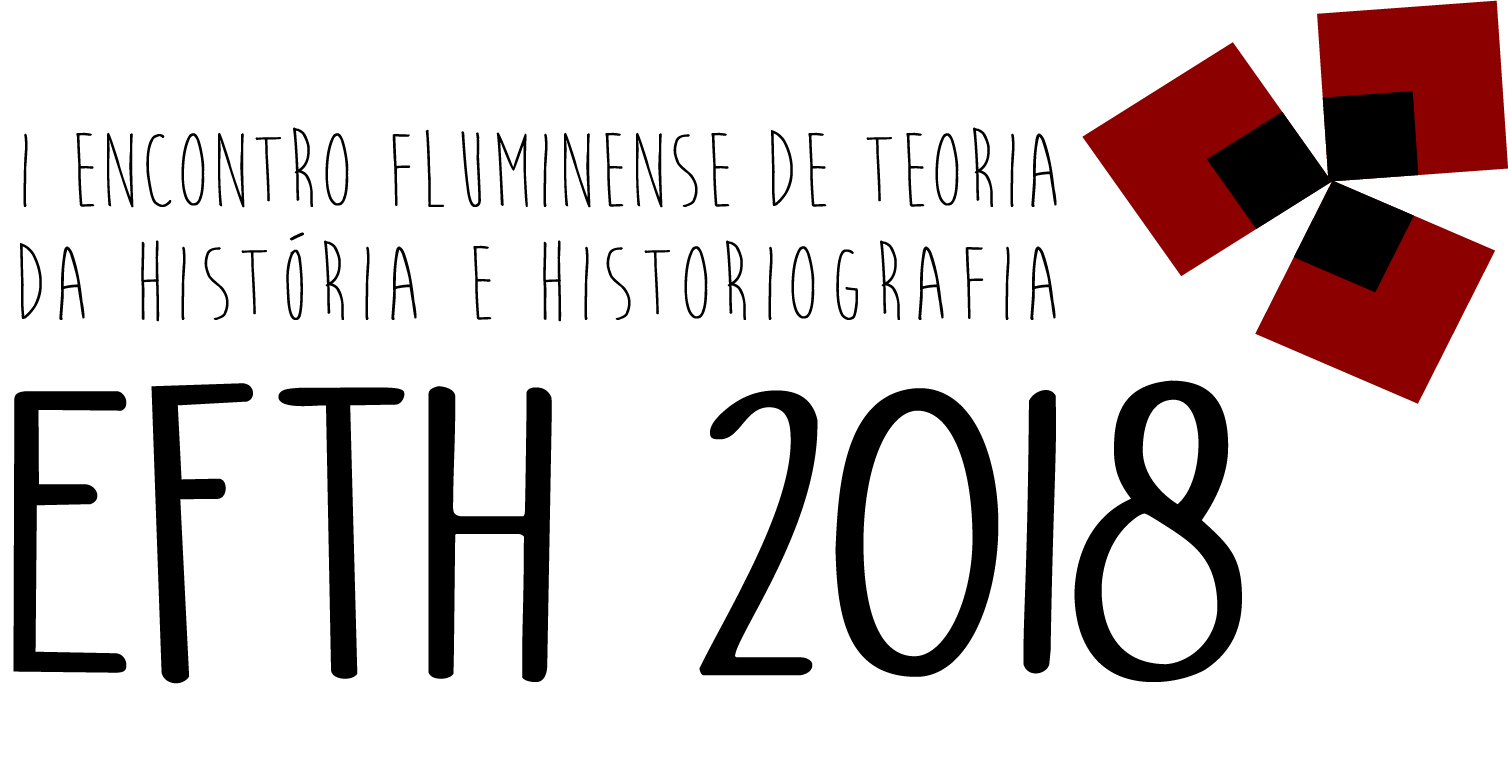 NORMAS DE SUBMISSÃO DE ARTIGOS COMPLETOS PARA ANAIS 	O I Encontro Fluminense de Teoria da História e Historiografia contará com a publicação, em anais eletrônicos, dos trabalhos apresentados pelos comunicadores das mesas temáticas. Os trabalhos devem ser enviados, entre os dias 10 de setembro e 19 de outubro de 2018, para o e-mail efthsubmissoes@gmail.com, que será exclusivo para o recebimento dos mesmos.  No campo “Assunto” deve conter artigo completo, nome completo do comunicador e formação educacional (Ex. Artigo completo - Luiz de Carvalho Oliveira - pós-graduando).A Comissão organizadora alerta que não serão aceitos artigos de inscritos que faltaram ao evento ou de artigos não inscritos no mesmo. Os artigos, ainda, devem  respeitar as normas de publicação apresentadas no anexo I, sob pena de eliminação. Rio de Janeiro, setembro de 2018Comissão organizadora do I Encontro Fluminense de Teoria e Historiografia 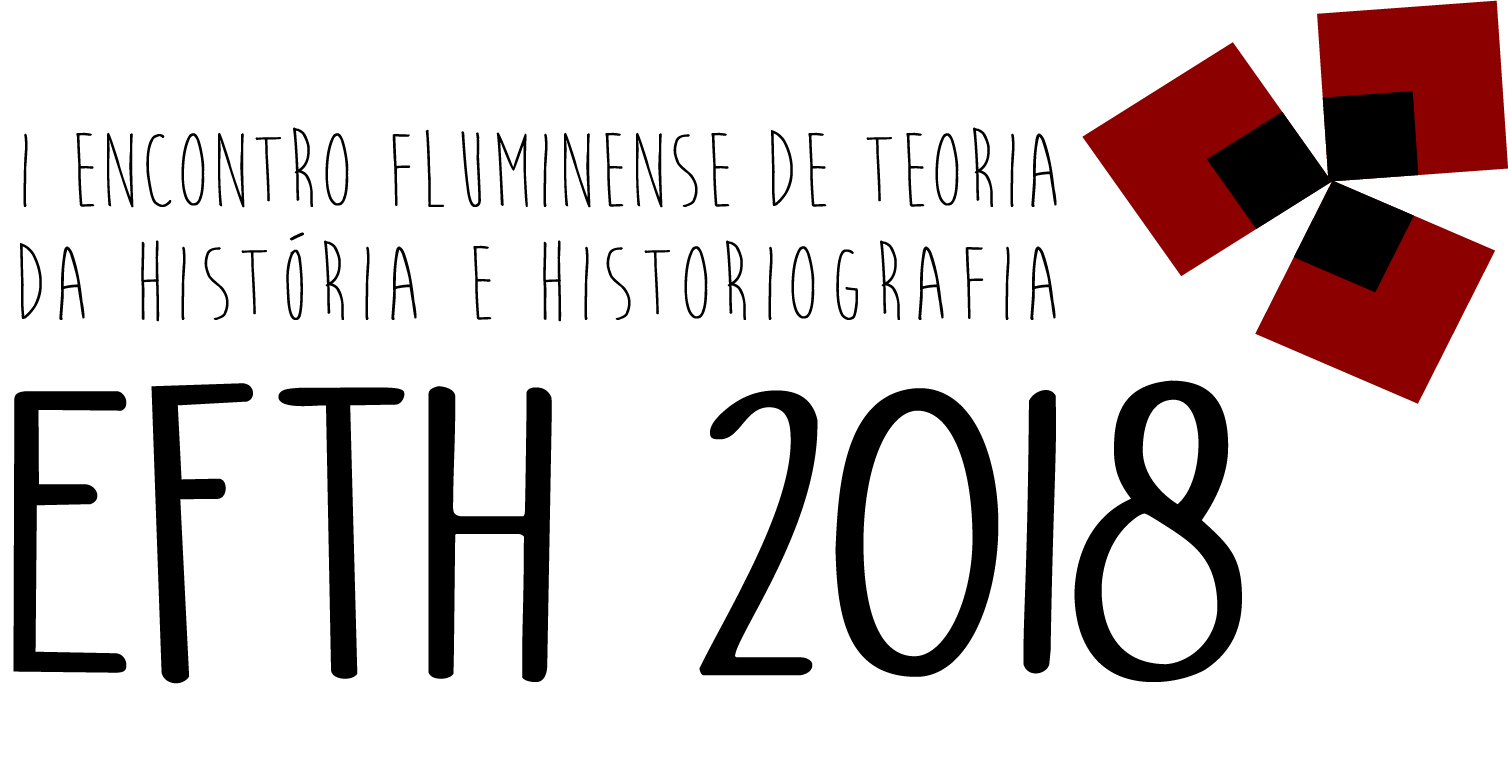 ANEXO INORMAS DE PUBLICAÇÃOOs artigos deverão conter o número mínimo de 8 páginas e no máximo 10. Atentando que não poderá ter bibliografia no final. As notas bibliográficas, com as citações completas, deverão constar como notas de rodapé. As páginas não devem ser numeradas. Margem superior e esquerda 3 cm / Margem inferior e direita: 2 cm.Título: fonte Times New Roman, tamanho 16, negrito, centralizado, primeira letra maiúscula e demais em minúsculas (exceto nomes próprios), sem espaçamento entrelinhas. O nome do autor deve constar abaixo do título, com fonte Times New Roman ,tamanho 12, alinhado à direita. E em nota de rodapé constar a formação e o vínculo institucional. Resumo: Máximo de 5 linhas, com fonte Times New Roman, tamanho 12, justificado e espaçamento 1,5.  Palavras-chave: De 3 a 5 palavras separadas por vírgula, com a primeira letra em maiúsculo e demais em minúsculo.Fonte Times New Roman,  tamanho 12, espaçamento  entrelinhas 1,5 cm, parágrafos justificados, tabulação de parágrafo: 1 cm;Subtítulos e subdivisões: em negrito, sem numeração, recuo 1,5cm;Os títulos de obras citados no corpo do texto devem estar em itálico e sem aspas;Palavras estrangeiras e nomes de instituição também devem estar em itálico e sem aspas;Referências:COMPLETAS em pé de página. Exemplos: a) Livros: SOBRENOME, Nome do Autor. Título do livro. Cidade, ano de publicação. b) Artigos: SOBRENOME, Nome do Autor. Título do artigo. Título do periódico. Cidade, ano de publicação, paginação. Não serão aceitos trabalhos que utilizem o sistema AUTOR-DATA.Não serão aceitos “op. Cit”, “Ibdem”, “Ibdi”, “Idem”, etc.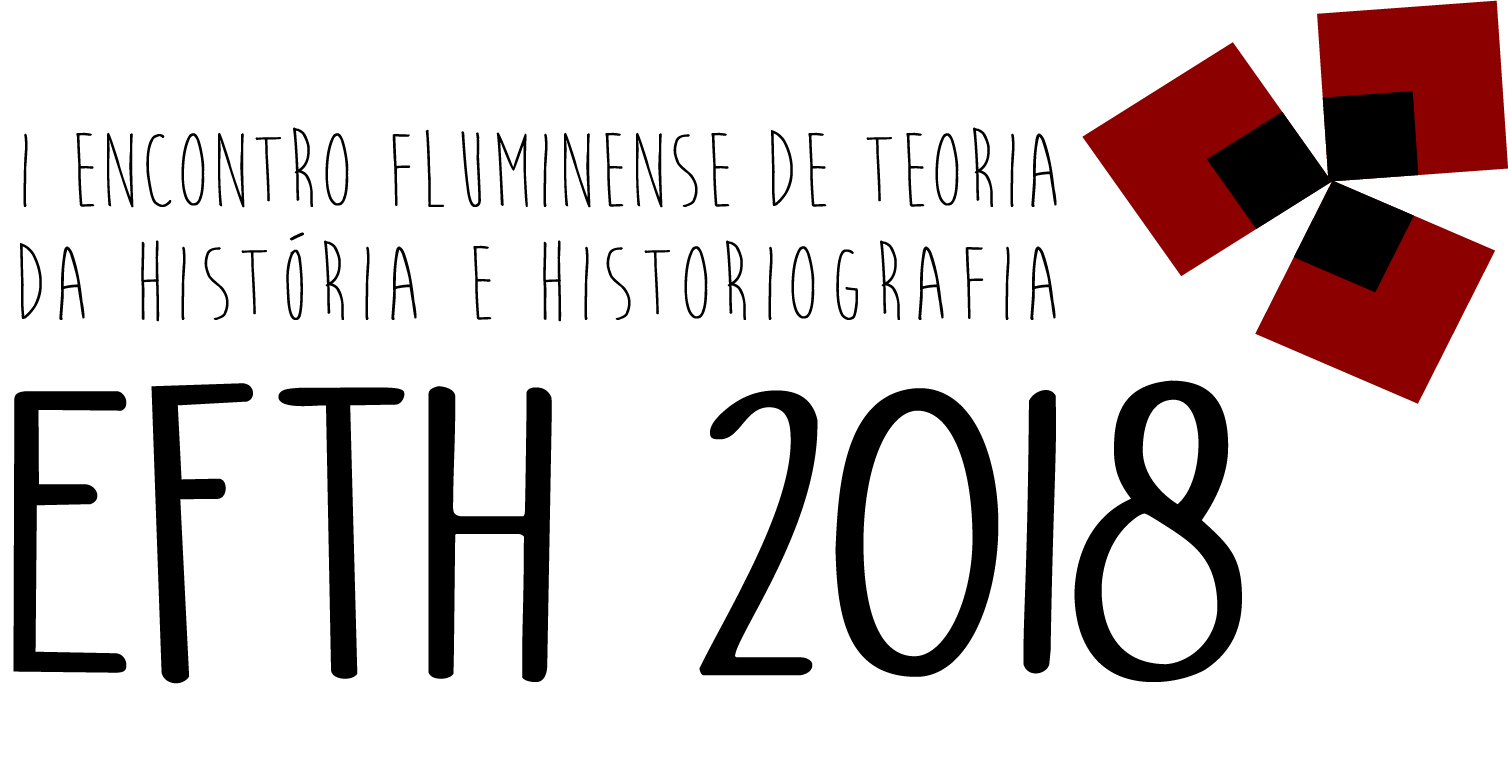 Citações:a) Com mais de três linhas: fonte  Times New Roman, tamanho 11, espaçamento entrelinhas 1,0, com recuo à esquerda de 4,0 cm. A referência bibliográfica deve ser colocada em nota de rodapé; b) Citações com menos de três linhas: fonte  Times New Roman, tamanho 12, espaçamento entrelinhas 1,5 cm, devem ser incorporadas ao texto, entre aspas. A referência bibliográfica deve ser colocada em nota de rodapé. O arquivo eletrônico contendo o texto do artigo  a ser publicado neste anais  deverá ser gravado em formato Word (a partir de Word 97/2003).  